Ich heiße Margit und bin sechzehn Jahre alt. Meine Freundin Lena und ich kennen uns schon seit dem Kindergarten. Sie ist meine beste Freundin, denn sie ist die Einzige, die immer für mich da ist und mit der ich einfach viel Spaß haben kann. Sie kann manchmal ein bisschen eifersüchtig sein, wenn ich mit anderen Freunden rede, aber das stört mich nicht. Wenn ich Probleme habe, kann ich sie Tag und Nacht anrufen und sie versteht mich und gibt mir immer gute Ratschläge. 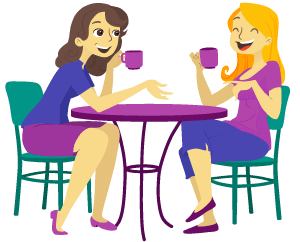 Einmal hatte ich viele schlechte Noten in Mathe und da hat sie gesagt, dass sie mir helfen will. Vor der letzten Klassenarbeit haben wir jeden Tag miteinander gelernt und ich habe eine Zwei geschrieben. Lena ist wirklich eine gute Lehrerin! Weil wir uns so gut verstehen, wollten wir zusammen in Ferien fahren. Wir haben lange nachgedacht und dann haben wir beschlossen, an den Chiemsee zu fahren. Zuerst hat meine Freundin gemeint, wir sollen ans Meer fahren, aber das ist für uns hier in München zu weit weg. Und am Chiemsee kann man auch gut schwimmen und mit dem Schiff fahren. Ich habe die Fahrt organisiert: Ich bin zuerst zum Bahnhof gegangen und habe zwei Karten Hin- und Rückfahrt nach Prien am Chiemsee gekauft. Die Karten  haben zum Glück nicht viel gekostet. Lena hat am Campingplatz in Prien angerufen und hat uns einen Platz nahe am See reserviert.  In den Sommerferien ging es dann los. Am späten Vormittag hatten wir unser Zelt und unsere Klamotten eingepackt. Meine Mama hat uns auch noch Proviant und zwei Taschenlampen gekauft. Und natürlich haben wir unsere Badesachen nicht vergessen. Meine Eltern haben uns an den Bahnhof gefahren gegen fünf Uhr nachmittags sind wir in Prien angekommen. Die zwei Wochen am Chiemsee sind wirklich sehr schön gewesen. Am ersten Tag haben wir unsere Zelt aufgebaut und haben noch am gleichen Abend Würste am Grill im Campingplatz gegrillt. Wir haben auch ein paar nette Jungen kennengelernt und haben mit ihnen oft bis Mitternacht Karten gespielt.  Einer hieß Achim und ich habe mich ein bisschen in ihn verliebt. Mit Achim uns seinen Freunden haben wir einmal eine Nachtwanderung am Chiemsee entlang gemacht, aber nach zwei Stunden waren wir so müde, dass wir wieder zum Campingplatz zurückgegangen sind und in unseren Zelten geschlafen haben. Nun bin ich aber froh, dass wir wieder zu Hause sind. Es ist einfach schön, in seinem Bett zu schlafen. Vielleicht fahren Lena und ich nächstes Jahr wieder zusammen in Ferien, vielleicht nach Wien.Richtig oder Falsch. Indique si les affirmations suivantes sont vraies ou fausses. Si elles sont vraies cite la ligne où tu as trouvé l’information. Si elles sont fausses, indique également la ligne et corrige en français!  			                                                                               richtig falsch  			                                                                       richtig falsch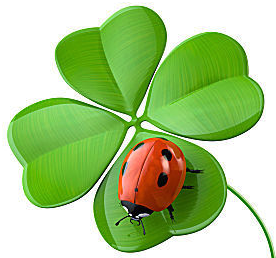 Viel Erfolg!Für die des Französischen nicht Mächtigen. hier eine Übersetzung ins Deutsche, die dann jeder in seine jeweilige Muttersprache übertragen kann.Richtig oder Falsch. Kreuze an, ob diese Aussagen richtig oder falsch sind. Wann sie richtig sind, zitiere die Zeile im Text, wo du die Information gefunden hast. Wenn sie falsch sind zitiere ebenfalls die Zeile und korrigiere in deiner Muttersprache.Lena und Margit kennen sich schon seit der Hauptschule. Falsch: Zeile 2-3, seit dem Kindergarten.Lena ist ein bisschen eifersüchtig, aber das stört ihre Freundin nicht.Richtig: Zeile 5-7 Margit hatte Probleme in Französisch, aber ihre Freundin hat ihr geholfen.Falsch: Zeile 9/10, in MatheIn der letzten Klassenarbeit hatte Margit eine gute Note.Richtig: Zeile 11 In ihren gemeinsamen Ferien wollte Lena ans Meer fahren.Richtig: Zeile 14 Sie sind an den Chiemsee gefahren auch wenn man dort nicht mit dem Schiff fahren kann. Falsch: Zeile 15, man kann dort mit dem Schiff fahren.Die Bustickets waren zum Glück nicht teuer. Falsch: Zeile 18/19 ,die ZugfahrkartenMargit hat sich um die Reservierung des Campingplatzes gekümmert. Falsch:    Zeile 19, LenaAm frühen Morgen haben die Freundinnen gepackt.Falsch; Zeile 21, Am späten Vormittag.Margits Mutter hat Proviant und eine Wanderkarte gekauft. Falsch: Zeile 22/23, Proviant und Taschenlampen.Leider haben sie ihre Badesachen vergessen.Falsch: Zeile 23/24 nicht vergessenMargit haben die drei Wochen am Chiemsee gut gefallen.Falsch: Zeile 25,   zwei Wochen.Um fünf Uhr nachmittags haben die beiden Mädchen den Zug nach Prien genommen.Falsch: Zeile 24/25 sind ... in Prien angekommen.Am gleichen Abend haben sie eine Pizza in einer Pizzeria gegessen.Falsch: Zeile 27/28 Würste gegrillt.Sie haben Jungen kennengelernt und oft mit ihnen Badminton gespielt.Falsch: Zeile 28/29 KartenEin Junge hieß Achim und Margit hat sich in ihn verliebt.Richtig: 29/30 Margit und Lena sowie Achim und seine Freunde haben eine Nachtwanderung gemacht. Richtig: Zeile 31Aber nach zwei Stunden waren sie so müde, dass sie unter freiem Himmel schliefen.Falsch: Zeile 34 im ZeltMargit ist froh wieder in ihrem Bett zu schlafen.Richtig: Zeile 34/35Margit und Lena wollen nächstes Jahr wieder zusammen verreisen. Richtig: Zeile 36Name: Vorname:Klasse:Datum:Note:Name: Vorname:Klasse:CE: Freundschaft und FerienNote:Name: Vorname:Klasse:CE: Freundschaft und FerienNote:Name: Vorname:Klasse:Name: Vorname:Klasse:Name: Vorname:Klasse:Lena et Margit se connaissent depuis le collège.Lena est un peu jalouse, mais ça ne dérange pas son amie.Margit a eu des problèmes en Français, mais sa copine l'a aidée.Au dernier contrôle Margit a eu une bonne note . Pour leurs vacances communes Lena a voulu aller au bord de mer.     Elles sont allées au bord du Chiemsee, même si on ne pouvait pas faire du bateau.Les tickets de bus n'ont pas coûté très cher, heureusement.Margit s'est chargée de la réservation du camping à Prien. Tôt le matin les amies ont fait leurs bagages. La mère de Margit avait acheté des provisions et une carte de randonnée.Malheureusement elles avaient oublié leurs affaires de piscine .Margit a apprécié les trois semaines au lac Chiemsee.Vers cinq heures de l'après-midi les deux filles ont pris le train vers Prien.Le soir même elles ont mangé des pizzas dans une pizzeria.Elles ont rencontré des garçons et ils ont souvent joué au badminton.  Un garçon s'appelait Achim et Margit est tombée amoureuse de lui.Margit et Lena, ainsi que Achim et ses amis ont fait une randonnée de nuit.  Après deux heures, ils étaient trop fatigués et ont dormi à la belle étoile.  Margit est contente d'avoir retrouvé son lit. Margit et Lena veulent faire un autre voyage l'année prochaine.